中国移动通信集团江苏有限公司2021秋季校园招聘公告欢迎广大应届毕业生参加中国移动通信集团江苏有限公司2021秋季校园招聘！招聘对象、专业要求及招聘程序如下所示：二、招聘专业与要求　　本次招聘专业及基本素质要求如下： 三、报名方法1、PC端报名
　　（1）登录网址：http://www.js.10086.cn/job校园招聘栏报名
　　（2）直接登录网址：http://jschinamobile.zhaopin.com 进行报名
2、手机端报名
　　请扫描二维码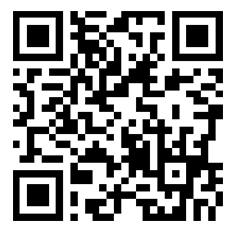 中国移动江苏公司人力资源部
2020年9月一、招聘对象2021届普通高等教育形式全日制国民教育系列大学本科及以上应届毕业生（含参加全国硕士研究生招生统一考试录取的非全日制硕士研究生，不包括远程教育等其它教育形式，且须在2021年8月31日前取得学历、学位。毕业生有两个及以上高等教育学历的，以报名时使用的毕业信息为准）。2020届毕业且尚未就业的普通高等教育形式全日制国民教育系列大学本科及以上毕业生（含参加全国硕士研究生招生统一考试录取的非全日制硕士研究生，不包括远程教育等其它教育形式，且须取得学历、学位。毕业生有两个及以上高等教育学历的，以报名时使用的毕业信息为准）。2020年1月至2021年8月毕业的初次就业的国（境）外院校留学人员，且在报到时能够取得国家教育部留学服务中心认证的学历（学位）的，也可以申报本次招聘职位。各职位具体报名条件详见报名页面，请申报人员认真阅读，并确认本人符合全部条件后再提交报名。如因个人条件不符合要求或提交信息不准确，导致报名不通过、不能参加考试、未被录取或不能入职，所有后果由本人承担。招聘专业基本素质要求计算机/云计算/人工智能相关专业岗位1、计算机科学与技术、信息工程、计算机网络、信息与计算科学、软件工程、计算机应用、云计算、人工智能、自动化、计算机设计等相关专业；
2、爱好钻研计算机技术，熟悉互联网知识，有较强的学习能力；
3、有较好的口头表达能力、较强的分析判断能力；
4、较强的沟通能力和执行力，良好的团队合作意识。通信/网络技术/物联网相关专业岗位1、通信工程、光电信息科学与工程、电子信息工程、信息安全、电信工程、电子科学与技术、物联网等相关专业；
2、爱好钻研通信网络技术，熟悉互联网知识，有较强的学习能力；
3、有较好的口头表达能力、较强的分析判断能力；
4、较强的沟通能力和执行力，良好的团队合作意识。大数据及相关专业岗位1、数学、统计学、大数据分析、数据科学专业、市场分析等相关专业；
2、有较强的数据分析能力，有较强的学习能力；
3、有较好的口头表达能力、较强的分析判断能力；
4、较强的沟通能力和执行力，良好的团队合作意识。财务/审计及相关专业岗位1、财务、会计、审计类等相关专业；
2、良好的细节把握能力，较强的学习能力；
3、较好的口头表达能力、较强的分析判断能力；
4、较强的沟通能力和执行力，良好的团队合作意识。互联网营销及相关专业岗位1、计算机、通信、数据分析、市场营销等相关专业；
2、有较强的市场开拓能力，有较强的学习能力；
3、有较好的口头表达能力、较强的分析判断能力；
4、较强的沟通能力和执行力，良好的团队合作意识。法律及相关专业岗位1、法学、法律等相关专业；
2、有较强的文字写作能力，有较强的学习能力；
3、有较好的口头表达能力、较强的分析判断能力；
4、较强的沟通能力和执行力，良好的团队合作意识。互联网UE/UI设计岗位计算机设计等相关专业；有较强的创意能力，有较强的审美能力；有较好的逻辑思维能力、较强的独立思考能力、较强的文字表达能力；较强的沟通表达能力，良好的团队合作意识。四、注意事项1、每人只可申请一个岗位；
2、填写一份信息完整的网上申请表是迈入公司的必备条件，请按照要求认真填写。必须是真实、有效和准确的。您须对您输入的资料负全部的责任，如发现所提供资料有不实之处，我们保留在不通知的情况下取消您申请资格的权利；
3、笔试、面试将主要通过短信或邮件方式发送，请务必保证提交的联系方式（包括电子邮箱、手机号码等）正确无误，并保证通畅；
4、联系方式：邮箱：jszhaopin@js.chinamobile.com
　　请关注我们的微信公众号“江苏移动人力资源”，相关招聘信息会及时发布在公众号内。